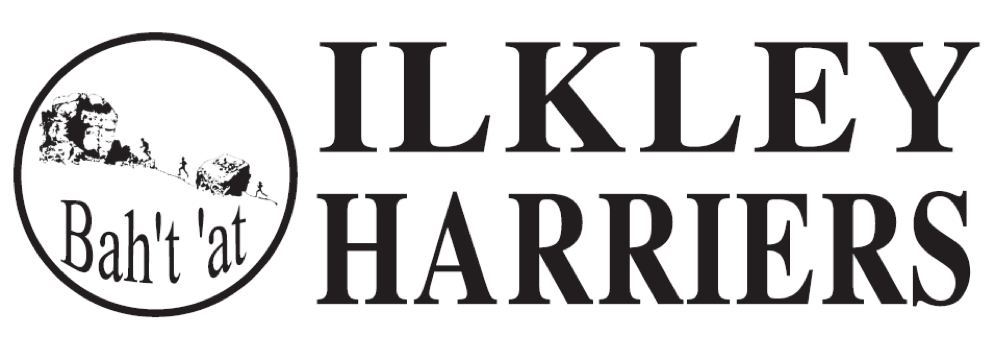 NOMINATION FORM:Officers and Committee Members: 2016-2017Please use this form to nominate people for the posts of Officers of the club of which there are 4, and up to 9 further committee members.  Please ensure you have the agreement of anybody you nominate. (Please note that club captains and other positions do not have to be committee members and it is not a requirement that these are nominated, or appointed at the AGM but it has been the practise in recent years). (please return to Hilda Coulsey, 19 High Wheatley, Ilkley LS29 8RX or secretary@ilkleyharriers.org.uk)PositionName of Person you are NominatingChairmanDeputy ChairmanHonorary TreasurerHonorary SecretaryCommittee MemberCommittee MemberCommittee MemberCommittee MemberCommittee MemberCommittee MemberCommittee MemberCommittee MemberCommittee MemberMen’s Road CaptainLadies’ road CaptainMen’s Fell CaptainLadies’ Fell CaptainMen’s XC CaptainLadies’ XC CaptainMembership SecretaryProposed by (your name)